Војводе Момчила број 10-12-16,    тел: 051/433-620На основу члана 64.став 1.тачка б) , члана 70.Закона о јавним набавкама  Босне и Херцеговине („Службени гласник  БиХ“ бр.39/14) и члана 33. Статута Центра за развој пољопривреде и  села, а на основу препоруке комисије   број:1215-1/19 од 21.08.2019.године, за провођење  поступка  за избор најповољнијег  понуђача за извођење радова „Изградња ладаре и терасе ресторана на Развојно едукативном центру „Мањача“ Директор Центра  д о н о с и, сљедећуО Д Л У К Уо избору најповољнијег понуђача1.Прихвата се приједлог-препорука  Комисије број:1215-1/19 од  21.08.2019.године, за извођење радова „Изградња ладаре и терасе ресторана на Развојно едукативном центру „Мањача“  по конкурентском позиву број: 1139/19 од 01.08.2019.године, објављеном на Порталу јавних набавки, обавјештење о набавци број: 256-7-3-41-3-18/19 од 01.08.2019.године.2.  Уговор се додјељује понуђачу „GRBIĆ GRADNJA“  Marko Grbić s.p. Приједор, понуда број: П-09/19 од 13.08.2019. године, за понуђену цијену  од  54.950,00 КМ без ПДВ-а   односно  64.291,50 КМ са ПДВ-ом. 3. Понуда понуђача из тачке 2. ове одлуке  је прихватљива по критеријуму  најниже цијене , у складу са чланом  64. тачка  1. под б) ЗЈН-а Б и Х. 4. Уговорни орган закључиће уговор са најповољнијим понуђачем под условима утврђеним у тендерској документацији и законским прописима који регулишу поступке уговарања.5. Прије закључења уговора, понуђач из члана 2.ове одлуке дужан је,  у року од 5 (пет) дана од дана пријема обавјештења о избору (одлуке о избору), уговорном органу доставити документе којима доказује своју личну способност. Ови документи су наведени  у члану 45. став 2) тачка а)  до д) Закона о јавним набавкама („Службени гласник БиХ“ број 39/14). Најповољнији понуђач је дужан доставити оригинале или овјерене фотокопије наведених докумената, с тим да документи наведени у члану 45. Закона о јавним набавкама („Службени гласник БиХ“ бр.39/14) не смију бити старији од три мјесеца, рачунајући од дана достављања  понуде.  Документи морају бити достављени на протокол уговорног органа најкасније пети дан по пријему одлуке о избору, у радном времену уговорног органа  (најкасније  до 15:00 часова) без обзира на који начин су послати.6. Ова одлука објавиће се на веб-страници: www.crusbl.org истовремено са упућивањем понуђачима који су учествовали  у поступку јавне набавке, сходно члану 70.став (6) Закона о јавним набавкама. 7. Ова одлука се доставља свим понуђачима који су учествовали у поступку јавне набавке, у складу са чланом 71. став (2) Закона о јавним набавкама. О б р а з л о ж е њ еПоступак јавне набавке покренут је Одлуком о покретању поступка јавне набавке број: 1138/19-О  од  01.08.2019.године (на основу допуне плана јавних набавки за 2019. годиону број: 1111/19-О). Јавна набавка је проведена путем конкурентског захтјева за доставу понуда. Процијењена вриједност јавне набавке   без ПДВ-а   65.000,00  КМ. Обавјештење о набавци број: 256-7-3-41-3-18/19  -објављено на Порталу јавних набавки дана  01.08.2019. године.Комисија за јавну набвку, именована рјешењем број: 1139-2/19 од 01.08.2019. године. Уговорни орган је упутио позив за достављање понуда  у поступку конкурентског захтјева за набавку извођења радова- „Изградња ладаре и терасе ресторана на Развојно едукативном центру „Мањача“ ,(након  објаве обавијести на Портал јавних набавки) следећим  понуђачима : „MGM TRADE“  д.о.о Нови Град„Grbić Gradnja“ marko Grbić s.p. Приједор „Grbić Company“  до.о.о.  Нови ГрадТендерска документација је објављена на Порталу јавних набавки те је исту са портала јавних набавки преузело  7 (седам)  понуђача.Извјештај о преузимању тд од стране понуђача од  13.08.2019.год. у прилогу ТД.У предвиђеном року за достављање понуда пристигле су двије (2) понуде .Неблаговремених понуда није било. Дана 13.08.2019. године у 11:30 часова извршено је јавно отварање понуда о чему је сачињен  Записник са отварања понуда  број: 1197-1/19  од 13.08.2019.године  који је благовремено (у законском року)  достављен понуђачима који су доставили понуде  у предметном поступку набавке. Комисија је констатовала да су пристигле понуде следећих понуђача и то по следећем редослиједу:„PRIMAPROM“ д.о.о. Бања Лука, укупна вриједност понуде 64.800,02 КM без ПДВ-а,односно укупна вриједност понуде 75.816,02 КМ са ПДВ-ом.„GRBIĆ GRADNJA“ Marko Grbić, s.p. Приједор, укупна вриједност понуде 64.700,07 КM без ПДВ-а,односно укупна вриједност понуде 75.699,08 КМ са ПДВ-ом.Након јавног отварања Комисија је приступила анализи понуда и испитивању квалификационих  услова прописаних тендерском документацијом. Комисија је вршила  анализу  сваког документа појединачно, његову важност  као и рачунску  исправност понуде. Детаљном анализом квалификационих докумената утврђено је да  обе достављене понуде испуњавају квалификационе услове прописане тендерском документацијом те су прихватљиве за уговорни орган . Такође, извршена је рачунска контрола исправности понуда  и утврђено је да нема рачунских грешака.С обзиром да су две достављене  понуде оцијењене као прихватљиве за уговорни орган, испуњени су услови за  провођење поступка  е-аукције, која је заказана за дан 19.08.2019.године , са почетком у 09:00 часова, у трајању од 10 минута. У систем Е-аукције унесене су сљедеће вриједности понуда без ПДВ-а:Преглед  прихватљивих  понуда- почетна ранг листа понуђача који су позвани да учествују у е-аукцији *На понуду се примјењује преференцијални третман домаћег  јер је наведени понуђач заокружио  примјену  преференцијалног третмана  (изјаву).Е-аукција је започела  у 09:00:00 часова а окончана у 09:14:00 часова. Током трајања Е-аукције понуђачи су подносили нове цијене  и снижавали понуде.	По окончаној Е-аукцији сачињена је коначна  ранг листа: Коначна ранг листа  понуђача кији су учествовали у е-аукцији: *Означава цијену на коју се примјењује  преференцијални  третманПо окончаној е-аукцији евидентно је  да је цијена најповољније понуде снижена за 9.750,07 КМ.Даље анализирано је снижење укупне цијене понуде понуђача „GRBIĆ GRADNJA“ Marko Grbić, s.p. Приједор, као најповољнијег  понуђача у овом поступку набавке  по окончаној Е-аукцији, те је констатовано следеће:             - почетна цијена .......................... 64.700,07  КМ	- коначна цијена ........................... 54.950,00  КМ		- смањење цијене .........................  9.750,07   КМ            - смањење цијене  .......................  15,07 %	У складу са Правилником  о условима и начину кориштења Е-аукције, „Службени гласник БиХ“, број 66/16, члан 8.став 3), за коначно процентуално умањење укупне цијене  понуде од 15,07%   умањује се вриједност сваке појединачне ставке предмјера радова, те се на тако умањење цијене нуди закључење уговора  најповољнијем понуђачу.  	Након извршене анализе почетних прихватљивих понуда, проведене Е-аукције и коначне анализе понуда, Комисија је директору доставила препоруку  за додјелу уговора понуђачу са записницима о оцјени понуда и приједлогом  за доношење Одлуке о избору најповољнијег понуђача, а то је понуђач: „GRBIĆ GRADNJA“ Marko Grbić, s.p. Приједор,  на коначну укупну понуђену цијену понуде од 54.950,00 КМ без урачунатог ПДВ-а, односно 64.291,50 КМ са ПДВ-ом.   Понуђач испуњава и све услове дефинисане тендерском документацијом, као и све квалификационе услове, те је у поступку Е-аукције  понудио најнижу цијену. 	Разматрајући препоруку Комисије за додјелу уговора, утврђено је да су разлози за избор најповољнијег понуђача опрадвдани, у складу са чланом 64., 65. и 70. Закона о јавним набавкама. 	Имајући у виду разлоге којим се  Комисија руководила приликом анализе  и оцјене понуда, ријешено је као у диспозитиву. Поука о правном лијеку: 	Сваки понуђач који има легитиман интерес за конкретни уговор о јавној набавци и који сматра да је Уговорни орган  у току конкретног поступка додјеле уговора прекршио  једну или више одредби Закона о јавним набавкама  БиХ  или подзаконских аката  донесених на основу њега  има право изјавити жалбу на поступак. Жалба се изјављује  у писаној форми  Канцеларији за разматрање жалби путем Уговорног  органа директно на протокол,  или препорученом  поштанском пошиљком, у најмање 3 (три) примјерка  у року од 5 (пет) дана од дана пријема ове одлуке (обавјештења) о избору најповољнијег  понуђача.Број:1216/19-О				                                     ДИРЕКТОРДана: 21.08.08.2019.год.	                                                 Драшко Илић, дипл.екон.                                                                                                    ______________________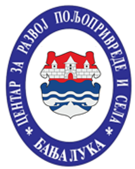 ЦЕНТАР ЗА РАЗВОЈ  ПОЉОПРИВРЕДЕ И  СЕЛАБАЊА ЛУКАЦЕНТАР ЗА РАЗВОЈ  ПОЉОПРИВРЕДЕ И  СЕЛАБАЊА ЛУКА.Р.бр.                             ПОНУЂАЧЦијена  у КМ без ПДВ-а1.„GRBIĆ GRADNJA“ Marko Grbić, s.p. Приједор64.700,07*2.„PRIMAPROM“  д.о.о. Бања Лука 64.800,02Р.бр.                             ПОНУЂАЧКоначна цијена  у КМ без ПДВ-аПоредак1.„GRBIĆ GRADNJA“ Marko Grbić, s.p. Приједор54.950,00*12.„PRIMAPROM“  д.о.о. Бања Лука55.038,002